HELB-ILYA PRIGOGINE – DEPARTEMENT SANTE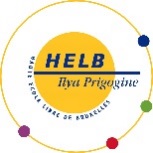 Année académique 2020-2021DEMANDE D’INSCRIPTION POUR LA 1ère ANNÉE DU CURSUS KINÉSITHÉRAPIE  ETUDIANT NON RESIDENTMon dossier est complet et comprendMon paraphe (signature abrégée) a été apposé sur chaque page et chaque page a été numérotée.Check-list du dossierFormulaire de participation au tirage au sort – Formulaire de demande d’inscription1 photo d'identité (Nom + Prénom + section au verso)Certificat médical d’aptitude physique Scan de la Carte d’identité recto-verso (candidat européen)Ou Carte d’identité émise par la Belgique (carte E) ou Permis de séjour valable (recto-verso) – (Candidat non européen)Extrait d’acte de naissanceBac   ou   Copie des résultats+  équivalence   :   Définitive    Provisoire (Valable jusqu’au 15/05/2020 – si vous avez obtenu votre bac en 2019))  En cours de demande (joindre preuve d’envoi + preuve de paiement auprès du service des équivalences)Curriculum post bac  – Merci de joindre les documents nécessaires à la justification de votre passé pour les années suivantes (ou après l’obtention du CESS/BAC). Pour tout complément d’information, nous vous invitons à consulter la note explicative.    2015-16    2016-17    2017-18    2018-19  2019-2020  Fiche de renseignements complétée La Haute Ecole se réserve le droit de ne pas inscrire un étudiant non-finançable que ce soit de par sa nationalité ou de par son parcours académique.Signature de l’étudiant : ……………………………………………….Fiche de renseignements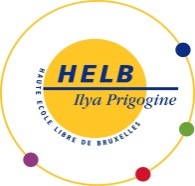 à compléter en LETTRES MAJUSCULES1. Votre section : KINESITHERAPIE - TS2. Année d'études: Bachelier: 1e année – Autre que la 1e année / Master3. NOM (de jeune fille)		…………………………………………………..Prénom	 et autres prénoms		…………………………………………………..Sexe					……….Lieu et date de naissance		…………………………………………………..Nationalité				……………….Etat civil				célibataire / marié(e) /divorcé(e)Domicile légalAdresse (rue et numéro)		…………………………………………………….Code postal				………….Localité					…………………………………..Téléphone fixe				………..…………………………Téléphone portable			…………………………………..Adresse mail de l’étudiant		………………………………………………….Résidence en Belgique (si déjà connu)Adresse (rue et numéro)		…………………………………………………………………Code postal				……….Localité					………..…………………………Téléphone portable			…………………………………..Personne à prévenir en cas d’urgence : 	Lien de parenté : mère-père-conjoint-enfant-autre : …………Nom et prénom				…………………………………………….………………….Téléphone(s)				………………………………….Etudes : CESS – BAC –Jury Communauté Française Année du diplôme			………..Nom de l’école				………………………………………………………………..Adresse de l’école			………………………………………………………………..					Code postal : ……………   Ville : …………………………..Fait à ………………………, le …………………………….				Signature étudiantCURRICULUM POST BAC : Activité des 5 dernières annéesNOM, PRENOM : …………………………		   Cursus : …………………………J'ai obtenu mon diplôme secondaire (CESS – BAC) le J'obtiens mon diplôme en juin /sept. 2020, je dois uniquement dater et signer ce document ;J'ai obtenu mon diplôme avant juin/sept. 2020 ou je bénéficie d'un examen d'entrée ou d'une VAE: je dois impérativement remplir ce documentDocuments à fournir: Etudes : relevés de notes + attestation d’inscription
+ si études supérieures en Communauté française: apurement de dettes et bilan de santéTravail : fiches de salaires et attestations employeursAvant de remplir, lire la page suivante: note explicative - Je numérote au crayon chaque document annexé.Date :	…………………………	Signature de l’étudiant : …………………………Note explicative du curriculumJ’obtiens mon diplôme secondaire ou supérieur en juin/sept. 2020, je ne dois pas lire cette noteJ'ai obtenu mon diplôme secondaire ou supérieur avant juin/sept. 2020, j'ai des difficultés pour remplir mon curriculum, je peux m'aider des informations de cette note.***Il vous est demandé de justifier votre passé afin de déterminer si vous remplissez les conditions de financement, et de prouver que vous n'avez pas été inscrit durant les 5 dernières années académiques.Le but de ce document est de pouvoir vous situer, de faire le point sur votre parcours et de prouver votre activité. Il vous est demandé de nous expliquer votre situation et de produire des documents probants. Le cas échéant, après examen de votre dossier par le secrétariat, il vous est demandé de compléter ces documents, et d'adjoindre un document de déclaration sur l'honneur (DH). En cas de doute, joindre ce document.De façon générale, tout événement doit être prouvé par un document. Si le document n'existe pas il faut expliquer pourquoi dans une déclaration sur l'honneur (article 95 du décret du 7 novembre 2013 et article 5 du Décret du 11 avril 2014). Cette dernière doit donc être complétée dès qu'une partie du parcours n'est pas justifié.Les personnes ayant accès à ces informations sont soumises au secret professionnel. Aucune de ces personnes n'a à émettre de jugement de valeur sur votre passé. Les enseignants n'ont pas accès à ces informations.A titre indicatif, vous trouverez des situations dans lesquelles vous pouvez vous retrouver et qui vont éventuellement se combiner les unes aux autres, ainsi que des documents pouvant vous aider à prouver votre situation dans chaque cas. Cette liste n'est pas limitative. Nous pouvons vous demander de compléter votre parcours par d'autres documents en fonction des indications reçues de la Communauté française.***Etudes supérieuresFormations au sens large autres que les études supérieuresTravail et chômageAide socialeVie au foyerMaladieCas particuliersDéclaration sur l’honneur en cas d’impossibilité matérielle de fournir un document justificatif dans le cadre d’une demande d’inscription ou demande d’admissionEn vertu de l’article 5, alinéa 3 du décret du 11 avril 2014 adaptant le financement des établissements d’enseignement supérieur à la nouvelle organisation des études, l’étudiant est réputé avoir été régulièrement inscrit pour chaque année académique qui suit l’obtention du diplôme, titre ou certificat visé dans les conditions d’accès, à un programme annuel de 60 crédits des études visées, sauf pour les années pour lesquelles il apporte la preuve qu’il n’a été inscrit à aucune activité ou épreuve d’enseignement supérieur ou concours ou épreuve d’accès à celui-ci au cours de l’année visée. Il apporte la preuve qu’il n’a été inscrit à aucune activité ou épreuve d’enseignement supérieur ou concours ou épreuve d’accès à celui-ci au cours de l’année visée. Cette preuve peut être apportée par tout document officiel probant ou, en l’absence de document dûment justifiée pour des raisons de force majeure, par une déclaration sur l’honneur de l’étudiant témoignant de l’impossibilité matérielle de fournir un tel document.Nom, Prénom de l’étudiant : ................................................  Date et lieu de naissance : ................................................Je déclare sur l’honneur avoir exercé les activités reprises ci-dessous et être dans l’impossibilité matérielle d’en fournir la preuve :Conformément à l’article 95/2 du décret du 7 novembre 2013 définissant le paysage de l’enseignement supérieur et l’organisation académique des études, toute fausse déclaration ou falsification dans la constitution d’un dossier d’admission ou d’inscription est constitutive de fraude à l’inscription. Fait à …………………………………………………………………, le ………/………/………..   Signature de l’étudiant :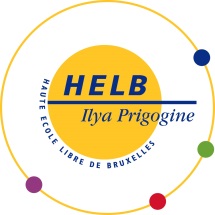 Certificat de bonne santé et d’aptitude physiqueJe soussigné(e), …………………………………………………….. Docteur en médecine, certifie avoir personnellement examiné :Madame/Mademoiselle/ Monsieur……………………………………………………………………………………………………et la/le déclare en bonne santé.J’atteste n’avoir décelé aucune pathologie qui soit de nature à compromettre l’accomplissement normal des cours et des stages prévus durant ses études de master en Kinésithérapie.ou de mettre en danger la sécurité des personnes qu’il/elle sera amené(e) à fréquenter.L’attention du médecin est attirée sur le fait qu’en section Kinésithérapie une bonne condition physique générale est requise afin de pouvoir effectuer les cours d’éducation physique obligatoires.Date :								Signature du médecinHELB Ilya PrigogineCampus Erasme – Bâtiment PRoute de Lennik 808 – 1070 BruxellesTél. : 02/560.28.11 – Fax : 02/560.28.38www.helb.beNOMPRENOMSEXE            Femme                   HommeLIEU DE NAISSANCEDATE DE NAISSANCENATIONALITEN° DE LA CARTE D’IDENTITÉ/PASSEPORTDATE DE DEPOT DU DOSSIERAdresse mail :Téléphone mobile :Cadre destiné aux services internes de la Haute EcoleCadre destiné aux services internes de la Haute EcoleNuméro d’ordre attribuéDate et heure de réceptionAnnée à justifierCursus/Emploi/ActivitéAnnexe n°Type d'activitéSept. 2019-Juin 2020Etudes: =>Crédits validés: …….Crédits au programme: …..TravailChômageAutre à préciser:………………..Sept. 2018-Juin 2019Etudes: =>Crédits validés: …….Crédits au programme: …..TravailChômageAutre à préciser:………………..Sept. 2017-Juin 2018Etudes: =>Crédits validés: …….Crédits au programme: …..TravailChômageAutre à préciser:………………..Sept. 2016-Juin 2017Etudes: =>Crédits validés: …….Crédits au programme: …..TravailChômageAutre à préciser:………………..Sept. 2015-Juin 2016Etudes: =>Crédits validés: …….Crédits au programme: …..TravailChômageAutre à préciser:………………..SituationCe qu'on veut prouver:Documents justificatifs à produireDéclaration sur l'honneurEtudes supérieures réussies ou ratéesla personne a fait des étudesBulletin comprenant les crédits si système belge Bulletin qui comporte la mention de l'acquisition de crédits ou, si impossible, de la réussite ou de l'échec (système étranger)attestation de fréquentation scolaire avec dates début + fin d'année ou mention de l'année académique + diplôme obtenuSauf promotion sociale: ajouter nombre d'heures semaine et horaire de coursnonSituationCe qu'on veut prouver:Documents justificatifs à produireDéclaration sur l'honneurSéjour linguistique, séjour à l'étrangerla personne est bien partie à l'étrangerattestation de séjour de l'institution qui l'a organisé si officielle ou connue en Belgiqueattestation de l'établissement d'accueil à l'étranger qui permet de déterminer qu'il ne s'agit pas d'enseignement supérieurnonSéjour linguistique, séjour à l'étrangerla personne est bien partie à l'étrangerattestation de la famille qui a accueilli l'étudiant au pair + extraits du passeport avec visa touristique pour l'étranger/billets d'avionextraits du passeport avec visa touristique pour l'étrangerbillets d'avion, de train… ou preuve de paiement de ces billetsextraits de comptes prouvant des retraits à l'étranger, post facebook…ouiFormation longue d'un autre niveaula personne a suivi des cours qui ne constituent pas de l'enseignement supérieurattestation de l'établissement qui a proposé la formation indiquant le nombre d'heures par semaine et horaires des coursnon si volume-horaire importantSituationCe qu'on veut prouver:Documents justificatifs à produireDéclaration sur l'honneurStage d'attentela personne était en attente d'allocations de chômage et n'a pas suivi d'étudesinscription au stage d'attente + attestation de périodes d'inscription au FOREM / ACTIRIS / VDAB avec dates début et fin d'inscription + attestations de formation + recherche d'emploiinscription au stage d'attente + attestation des  Allocations familiales (pour les - de 25 ans) spécifiant que l'étudiant a perçu des allocs sous le statut de demandeur d'emploi (et non d'étudiant) ou durant son stage d'attentenonTravail/bénévolatla personne a travaillé durant la périodecontrat +fiche de paie / attestations du volume-horaire par semaine - le contrat ne suffit pasC4 (document de fin de contrat) qui constate la période d'emploi et volume-horaire par semaineattestation de volontariat par l'organisme concernéaffiliation à une caisse d'indépendant, et avertissements-extraits de rôle. Pour l'année en cours, formulaires de demande de cotisation sociale+ le cas échéant attestation du guichet d'entreprises agréé du SPF économique, PME, classes moyennes et énergie qui reprend un extrait intégral des données d'une entreprise + s'il s'agit d'une société, preuve du lien avec la société (désignation comme gérant)Non si volume-horaire importantTravail au noirla personne n'a pas suivi d'étudesdéclaration sur l'honneur expliquant la situation (travail au noir, paiement de la main à la main…).ouiChômagela personne n'a pas suivi d'étudesattestation de perception des allocations de chômage et formulaire attestant que la personne n'a pas demandé de dérogation pour suivre des études supérieuresattestation de perception des allocations de chômage et preuves de recherche d'emploi et formations suiviesallocations de chômage, composition familiale et preuve de perception des allocations familialesnonSituationCe qu'on veut prouver:Documents justificatifs à produireDéclaration sur l'honneurPrise en charge par le CPASla personne n'a pas suivi d'étudesattestation de perception des allocations du CPAS et attestation du CPAS que pas d'études attestation de perception des allocations du CPAS et preuves de recherche d'emploi ou formations suiviesnonMois sans travail et sans chômagela personne n'a pas suivi d'étudesdéclaration sur l'honneur, par définition il n'y aura pas de documents probants. Expliquer la situation et le pourquoi, être spécifique sur les activités suiviesouiMois sans travail et sans chômagela personne n'a pas suivi d'étudesMoins de 25 ans: document de non-perception des allocations familialesnonSituationCe qu'on veut prouver:Documents justificatifs à produireDHParent au foyerles enfants existent et sont à charge du parentcomposition de ménage et preuve de la perception des allocations familialesacte de naissance et preuve de la perception des allocations familialesouiParent au foyerles enfants existent et sont à charge du parentau Luxembourg: preuve de la perception de l'allocation au parent au foyernonau foyer sans enfantsla personne n'a pas suivi d'étudesdéclaration sur l'honneur, par définition il n'y aura pas de documents probants puisque normalement un parent au foyer n'a pas de revenus (parent chômeur au foyer: cf chômage)ouiSituationCe qu'on veut prouver:Documents justificatifs à produireDHMaladiela personne a bien été maladecertificat médicalattestation de la mutuelle prouvant la maladie ou l'invaliditérémunération pour invaliditéfactures d'hospitalisations si de longue duréenonMaladie d'un prochela personne s'est occupée de ce prochecertificat médical concernant le proche et déclaration sur l'honneur pour attester de la présence, sauf si le médecin confirme la présence de la personneoui sauf si médecin atteste de la présenceSituationCe qu'on veut prouver:Documents justificatifs à produireDHImpossibilité de suivre des cours à cause de l'insécurité du paysla personne n'a pas suivi d'étudesdéclaration sur l'honneur, par définition il n'y aura pas de documents probants. Expliquer la situation et le pourquoi, en détaillant les lieux et dates.
+ documents arrivée dans le pays ou courrier avocatouiSDFla personne n'a pas suivi d'étudesdéclaration sur l'honneur, par définition il n'y aura pas de documents probants, être bien spécifique sur la situationouiSans papierla personne n'a pas suivi d'étudesdéclaration sur l'honneur, par définition il n'y aura pas de documents probants. Expliquer la situation et le pourquoi, en détaillant les lieux et dates, être bien spécifique sur la situation + documents arrivée dans le pays ou courrier avocatouiDemande d'asilela personne n'a pas suivi d'étudesdécision d'accorder ou de refuser l'asile et attestation expliquant les conditions de séjour pendant la procédure (centre fermé ou ouvert par exemple) indiquant qu'il n'y a pas eu d'études suiviescourrier d'avocat indiquant qu'il n'y a pas eu d'études suiviesouiDates de la période concernéeActivité(s) principale(s)Raison(s) de l’absence de documentDu…./…./……au …../……./…….Du…./…./……au …../……./…….Du…./…./……au …../……./…….Du…./…./……au …../……./…….Du…./…./……au …../……./…….